В рамках курсов повышения квалификации «Современные контексты управления профессиональной ориентацией обучающихся в условиях модернизации системы образования Томской области» 27 октября 2016 года на базе МАОУ «Планирование карьеры» г. Томска (директор Н.Р. Огнева) состоялся семинар по теме: «Планирование карьеры обучающихся». Для слушателей курсов повышения квалификации были сделаны сообщения:1. Технология планирования карьеры - основной инструмент сопровождения процесса профессионального самоопределения в образовательном процессе МАОУ «Планирование карьеры». - Трофимова Анна Александрова, педагог дополнительного образования, заведующая лабораторией планирования карьеры.2. Портфолио и План профессиональной карьеры как средство развития и оценки сформированности компетенции самоопределения. - Петрова Надежда Валерьевна, педагог дополнительного образования.3. Презентация фундаментального ядра концепции по организации профориентационной работы в системе общего образования города Томска. - Трофимова Анна Александрова, педагог дополнительного образования, заведующая лабораторией планирования карьеры.4. Мастер-класс «Программно-методическое сопровождение лаборатории мониторинга планирования карьеры» - Трофимова Анна Александрова, педагог дополнительного образования, заведующая лабораторией планирования карьеры.Администрация ТОИПКРО выражает благодарность директору МАОУ «Планирование карьеры» г. Томска г. Томска, административным и педагогическим работникам за участие в курсах повышения квалификации и надеется на дальнейшее сотрудничество.Идёт семинар: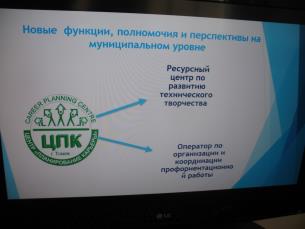 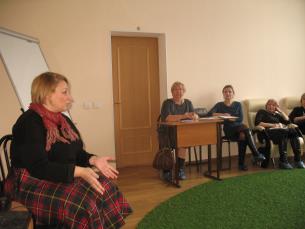 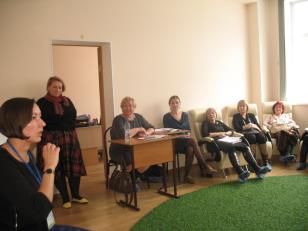 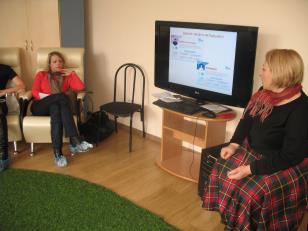 